Einführung E-Mail mit Lernmodulen von Internet-ABC.deWoche 1Input Netzwerk SchuleHinweis PC: „strg“Mac: „cmd“CloudOffice 365NutzervereinbarungUnterwegs im Internet - so geht's!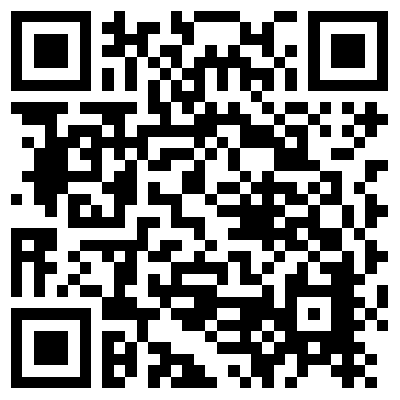 In diesem Lernmodul erfährst du,wie du dich im Internet bewegen kannst,was ein Browser ist und wie du ihn bedienst,was ein Link ist,wie Internetseiten aufgebaut sind,wie du mit Pop-ups umgehen solltest.AufarbeitungslektionZusammenstellen der wichtigsten Begriffe und Elemente, die du kennen solltest:•	Browser•	Adresszeile•	LinkSammeln der Begriffe in 2-er Gruppen, dann in 4er GruppenFragen/Begriffe klärenHalbklasse: Besprechen der FragenWas war neu?Was war bereits bekannt?Spiel: Die Antwort heisst Browser - Wie lautet die Frage auf diese Antwort?Woche 2E-Mail und Newsletter – Post für dich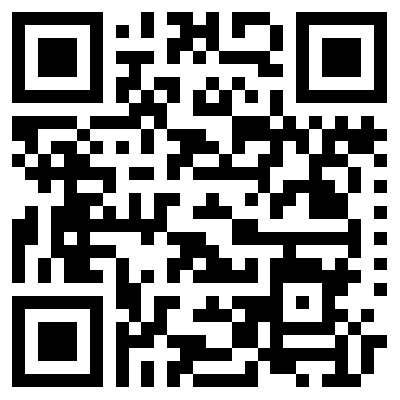 In diesem Lernmodul erfährst du,was eine E-Mail ist,wofür man E-Mails braucht,wie das Verschicken einer E-Mail funktioniert,was Spam ist undAufarbeitungslektionBeispiel von SPAMWie wird eine E-Mailadresse zusammengesetzt?Was sind Vorteile von E-Mails?Was kann ich per E-Mail verschicken?Wie ist es möglich, dass ich von verschiedenen Geräten aus E-Mails anschauen kann?Was ist dir wichtig, wenn du eine E-Mail erhältst?Wenn du jemandem erklären sollst, worauf du beim E-Mail schreiben achten soll, was sagst du?Woher kommt SPAM?Was sind Viren? Wie schütze ich mich davor?Woche 3Datenschutz – das bleibt privat!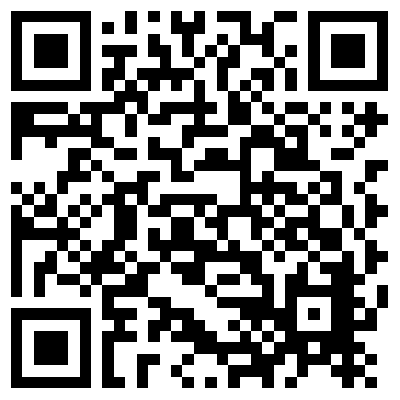 In diesem Lernmodul erfährst du,was die Wörter "privat" und "öffentlich" bedeuten,was du niemals im Internet über dich verraten solltest,wo du im Internet Spuren hinterlässt,wie du mit den Daten anderer Kinder umgehen solltest.AufarbeitungslektionMuss ich Angst haben im Internet?Was unternehme ich, wenn mir nicht wohl bei einer Sache ist?Wie kann ich prüfen, ob es ok ist, wenn ich etwas im Internet veröffentliche?Was hast du von dir bereits schon preisgegeben?Ich entdecke Bilder von mir im Internet … Was mache ich jetzt?Habt ihr den Code ausprobiert? Könnt ihr Geheimnachrichten verschicken?SSA:Umgang mit anderen Menschen (mit oder ohne digitale Hilsfmittel)Fokus: digitale AnwendungPolizei:Sicherheit und RegelnNutzervereinbarung der Schule Meilen verbindlichUnterricht:Modul kann zu Hause durchgearbeitet werden, da attraktivParallel Infounterlagen an Eltern zu jedem ThemaVorlesbar oder lesbarAuftrag an Sus?Aufarbeitung in Klasse in der Schule: Inhaltliche Diskussion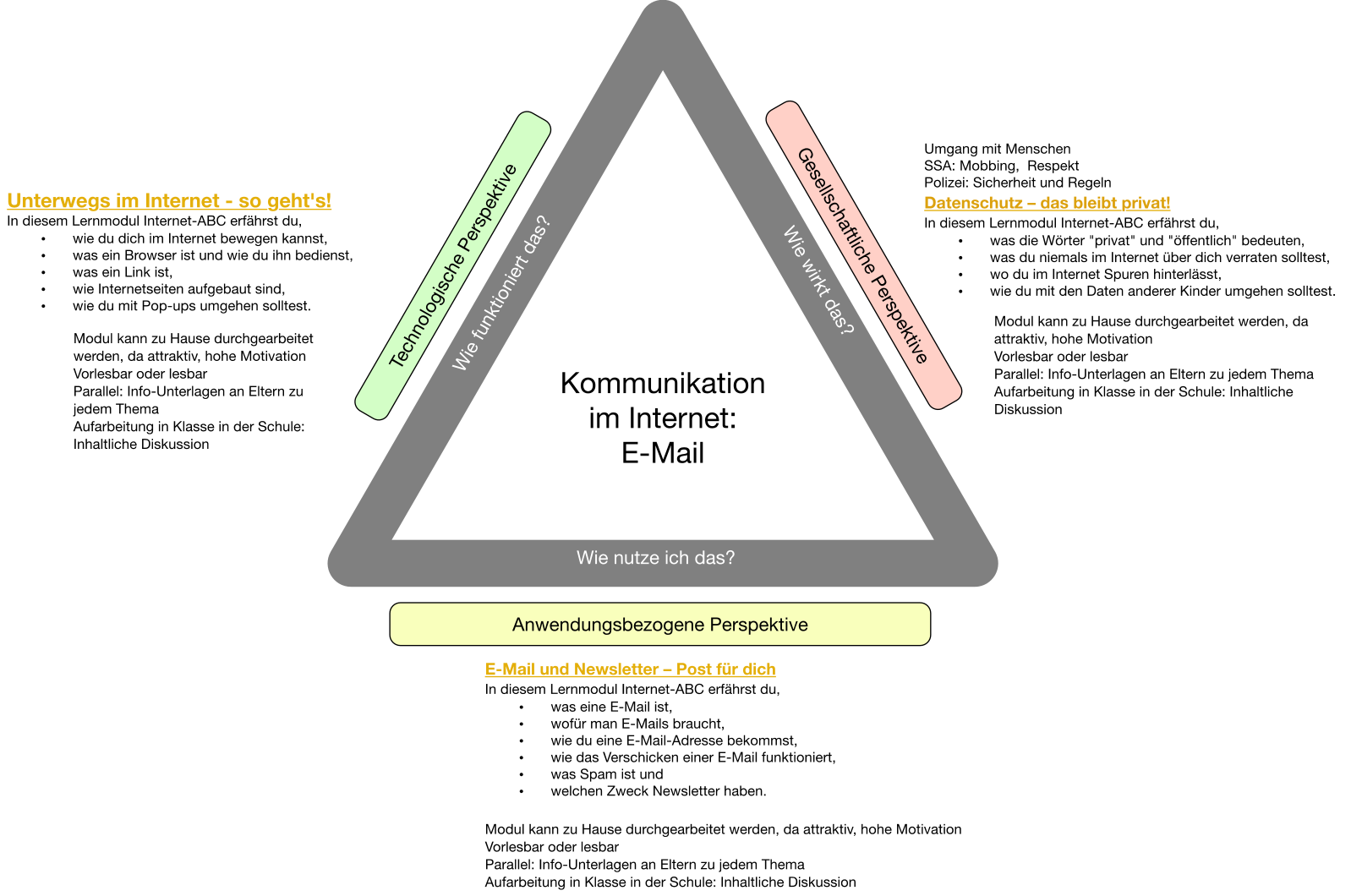 